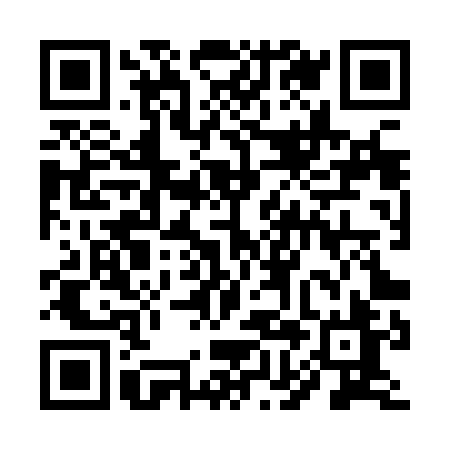 Ramadan times for Aberteifi, UKMon 11 Mar 2024 - Wed 10 Apr 2024High Latitude Method: Angle Based RulePrayer Calculation Method: Islamic Society of North AmericaAsar Calculation Method: HanafiPrayer times provided by https://www.salahtimes.comDateDayFajrSuhurSunriseDhuhrAsrIftarMaghribIsha11Mon5:055:056:3912:264:186:146:147:4712Tue5:035:036:3612:264:196:166:167:4913Wed5:015:016:3412:254:216:186:187:5114Thu4:584:586:3212:254:226:196:197:5315Fri4:564:566:2912:254:246:216:217:5516Sat4:534:536:2712:244:256:236:237:5717Sun4:514:516:2512:244:266:256:257:5918Mon4:484:486:2212:244:286:266:268:0119Tue4:464:466:2012:244:296:286:288:0320Wed4:434:436:1812:234:316:306:308:0521Thu4:414:416:1512:234:326:326:328:0722Fri4:384:386:1312:234:336:336:338:0923Sat4:354:356:1112:224:356:356:358:1124Sun4:334:336:0812:224:366:376:378:1325Mon4:304:306:0612:224:376:396:398:1526Tue4:284:286:0412:224:396:406:408:1727Wed4:254:256:0112:214:406:426:428:1928Thu4:224:225:5912:214:416:446:448:2129Fri4:204:205:5712:214:436:466:468:2330Sat4:174:175:5412:204:446:476:478:2531Sun5:145:146:521:205:457:497:499:271Mon5:115:116:501:205:477:517:519:292Tue5:095:096:471:195:487:537:539:313Wed5:065:066:451:195:497:547:549:344Thu5:035:036:431:195:507:567:569:365Fri5:005:006:401:195:527:587:589:386Sat4:584:586:381:185:537:597:599:407Sun4:554:556:361:185:548:018:019:428Mon4:524:526:341:185:558:038:039:459Tue4:494:496:311:175:568:058:059:4710Wed4:464:466:291:175:588:068:069:49